Language: Japanese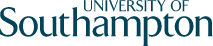 Level: Stage1Tutor: Asuka Tsuchiya (a.tsuchiya@soton.ac.uk)Course book title: Minna no Nihongo 2nd ver. Book1 (ISBN978-4883196036)             Minna no Nihongo 2nd ver. Book1 Translation & Grammar Notes - English(ISBN978-4883196043)WeekTopic (and unit in book)Objectives and language functionsGrammar and vocabularyAdditional activities1Hiragana 1 SeionGreetingsReading Hiragana SeionGreeting peopleBasic Hiragana lettersNumbers 1-10Greeting phrasesHiragana practice http://www.funjapaneselearning.com/hiragana-course-1Hiragana writing あ～こ2Hiragana 2 Dakuon and Handakuon“How do you do?” (L1)Reading Hiragana Dakuon HandakuonIntroducing yourselfAsking questionsProviding basic personal information about yourself N1 wa N2 desu.NationalitiesOccupationsN1 no N2Questions and negativesHiragana Practice Hiragana Writing さ～と3Hiragana 3 Yōon“How do you do?” (L1)Reading Hiragana YōonIntroducing yourselfAsking questionsProviding basic personal information about yourself N1 wa N2 desu.NationalitiesOccupationsN1 no N2Questions and negativesHiragana PracticeHiragana Writing な～ほ4Hiragana 4 Chōon and Sokuon“Thank you in advance for your kindness” (L2)  Indicating an object and asking its nameKore/Sore/AreKono/ Sono/ Ano-ka questioneveryday objects Hiragana PracticeHiragana Writing ま～よ5Hiragana Revision“Thank you in advance for your kindness” (L2)  Talking about an object and its ownerN1 no N2no (substituting for noun)Hiragana PracticeHiragana Writing ら～ん6Katakana 1 Seion“I’ll take it, please” (L3)Asking where a place, thing or person is Asking the prices of items in a store and making a purchaseKoko/ Soko / Asoko/ DokoKochira/ Sochira/ Achira/ DochiraN wa place desuKatakana PracticeKatakana Writingア～コ7Katakana 2 Dakuon and Handakuon“I’ll take it, please” (L3) Asking what country of origin isN1 no N2Numbers for pricesDepartment storeKatakana PracticeKatakana Writing サ～ト8Katakana 3 Yōon“What time are you open to?” (L4)Talking about times and daysTalking about everyday doingsTimeDaysV masu/ masen/ mashita/ masendeshitaKatakana PracticeKatakana Writing ナ～ホ9Katakana 4 Chōon and Sokuon“What time are you open to?” (L4) Talking about times and daysAsking for telephone numbersTelephone numbersN1 kara N2 madeN1 to N2Time ni VKatakana PracticeKatakana Writing マ～ヨ10Katakana 5 Katakana only SoundsRevisionRevisionRevisionKatakana PracticeKatakana Writing ラ～ンWeekPart bWeekPart bTopic (and unit in book)Topic (and unit in book)Objectives and language functionsGrammar and vocabularyAdditional activitiesAdditional activities11Revision Revision from 1-10Revision from 1-1012Does this train go to Koshien?” (L5)Talking about travel destinations, dates and times, and means of transportationTalking about travel destinations, dates and times, and means of transportationGo/ Come/ ReturntransportationNational HolidaysGo/ Come/ ReturntransportationNational Holidays13“Does this train go to Koshien?” (L5)Talking about someone’s birthdayTalking about someone’s birthdayWhendays of the month, month, days of the weekWhendays of the month, month, days of the week14“Shall we go together?” (L6)Describing everyday activity with transitive verbsDescribing everyday activity with transitive verbsFoodTransitive verbShimasuFoodTransitive verbShimasu15“Shall we go together?” (L6)Inviting someone to an eventBeing invited to an eventInviting someone to an eventBeing invited to an eventMasenkaMashōMasenkaMashō16“Welcome” (L7)Asking the word you don’t know how to say in JapaneseAsking the word you don’t know how to say in JapaneseN(tool/means) de VLanguageN(tool/means) de VLanguage17“Welcome” (L7)Talk about giving and receiving giftsTalk about giving and receiving giftsAgemasu/ MoraimasuFamilyAgemasu/ MoraimasuFamily18“It’s time we were going” (L8)   Expressing your thoughts about experiencesTalking about characteristics of things and people  Expressing your thoughts about experiencesTalking about characteristics of things and peopleAdjectivesColours and TastesAdjectivesColours and Tastes19“It’s time we were going” (L8)Asking for someone’s opinionsAsking for someone’s opinionsDōdesu kaDonna NDōdesu kaDonna N20RevisionRevision from 11-20Revision from 11-20WeekPart cWeekPart cTopic (and unit in book)Topic (and unit in book)Objectives and language functionsGrammar and vocabularyAdditional activitiesAdditional activities21Revision22“It’s a pity…. “ (L9)Talking about someone’s likes, skills and interestsRevision from 1-20Talking about someone’s likes, skills and interestsRevision from 1-20N ga Arimasu/ WakarimasuN ga Suki desu/ Kirai desu/ Jyōzu desu/ Heta desuMusic, Sports and FilmsN ga Arimasu/ WakarimasuN ga Suki desu/ Kirai desu/ Jyōzu desu/ Heta desuMusic, Sports and Films23“It’s a pity…. “ (L9)Giving a reason why you do somethingGiving a reason why you do somethingKara (reason)Adverbs of degreeAdverbs of quantityKara (reason)Adverbs of degreeAdverbs of quantity24“Do you have any nam pla?” (L10)Describing the whereabouts of things and peopleDescribing the whereabouts of things and peopleN ga Arimasu/ ImasuPlace ni N ga Arimasu/ ImasuN wa Place ni Arimasu/ ImasuN ga Arimasu/ ImasuPlace ni N ga Arimasu/ ImasuN wa Place ni Arimasu/ Imasu25“Do you have any nam pla?” (L10)Asking where an item is and find itAsking where an item is and find itN1 no N2 (position)Inside the houseN1 no N2 (position)Inside the house26“I’d like to send this, please” (L11)Talking about numbers of things or peopleTalking about numbers of things or peopleCounter suffixesMenuCounter suffixesMenu27“I’d like to send this, please” (L11)Stating how frequently you do somethingAsking the length of time something takesStating how frequently you do somethingAsking the length of time something takesFrequencyThe length of timeFrequencyThe length of time28“How was the Gion Festival?” (L12)Expressing your thoughts about previous eventsExpressing your thoughts about previous eventsPast tense of N and Adjective sentencesFestivalsPast tense of N and Adjective sentencesFestivals29“How was the Gion Festival?” (L12)Comparing thingsComparing thingsN1 wa N2 yori adjective desuN1de naniga ichiban adjective desu kaN1 wa N2 yori adjective desuN1de naniga ichiban adjective desu ka30Revision